PROCEDURY   OCHRONY   UCZESTNIKÓW  I   PRACOWNIKÓWPUBLICZNEJ   SZKOŁY   PODSTAWOWEJIM.   POWSTAŃCÓW   ŚLĄSKICH   W   ŁUBNIANACHPRZED   COVID - 19OBOWIĄZUJĄCE   PODCZS PÓŁKOLONII  LETNICH 2021Procedura przyprowadzania i odbierania dzieci z  półkolonii letnich   -   Załącznik 1Procedura pobytu i zabawy w sali dydaktycznej i świetlicy szkolnej   -   Załącznik 2Procedura pobytu grupy na boisku szkolnym/ na placu zabaw   -   Załącznik 3Procedura postępowania w razie stwierdzenia zagrożenia zarażenia wirusem Covid-19 u  ucznia  -   Załącznik 4Procedura postępowania w razie stwierdzenia zagrożenia zarażenia wirusem Covid-19 u pracownika   - Załącznik 5Procedura przyjęcia dostaw gotowych posiłków i produktów z firmy cateringowej   -   Załącznik 6Procedura i harmonogram wydawania posiłków   -   Załącznik 7Procedura postępowania z odpadami dla osób stosujących środki zapobiegawcze w miejscu pracy w celu minimalizacji ryzyka zarażenia  i rozprzestrzeniania się koronawirusa    -   Załącznik 8Zasady bezpiecznego korzystania z pojazdów publicznego transportu zbiorowego w trakcie epidemii SARS-CoV-2 w Polsce - Załącznik 9Zasady monitoringu codziennych prac porządkowych w Publicznej Szkole Podstawowej im. Powstańców Śląskich w Łubnianach- Załącznik 10Załącznik 1Procedura  przyprowadzania  i  odbierania  dzieci  z półkolonii letnich Do przyprowadzania i odbierania dzieci z półkolonii letnich uprawniony jest wyłącznie rodzic / opiekun prawny dziecka lub osoba upoważniona na piśmie zgodnie z procedurą RODO..Rodzice / prawni opiekunowie, dzieci przychodzą do szkoły na półkolonie zdrowi (bez objawów chorobowych takich jak katar, kaszel, wysypka, gorączka, duszności, ból mięśni, brzucha, głowy, biegunka).Zgodnie z wytycznymi GIS nie można no półkolonie wysłać dziecka, u którego w rodzinie jeden 
z domowników przebywa na kwarantannie lub jest chory.W sytuacji, gdy pracownik odbierający dziecko przyprowadzone do szkoły przez rodzica zauważy, że ma ono objawy chorobowe sugerujące chorobę zakaźną, może podjąć decyzję o nie przyjęciu dziecka do szkoły na półkolonie.Dzieci i młodzież przychodzą na półkolonie w czystych, świeżych ubraniach.Rodzic / prawny opiekun przyprowadzający lub odbierający dziecko z półkolonii może wchodzić na teren placówki jedynie do miejsca wyznaczonego  zachowując zasady:jeden rodzic / prawny opiekun z dzieckiem, z dziećmi,b) dystansu od kolejnego rodzica z dzieckiem min. 1,5 m,c) dystansu od pracowników szkoły min. 1,5 m,Rodzic / prawny opiekun, uczeń przy wejściu do szkoły musi mieć założoną maseczkę zakrywającą usta i nos. Jest zobowiązany skorzystać z płynu dezynfekcyjnego znajdującego się w dozowniku bezdotykowym przy wejściu głównym do placówki. Rodzic / prawny opiekun nie przebywa na terenie placówki dłużej niż istnieje potrzeba. W sytuacji wyjątkowej na terenie szkoły, ma obowiązek założyć maseczkę na usta i nos oraz zdezynfekować ręce płynem dezynfekcyjnym przed wejściem. Rodzic/ prawny opiekun odbierający dziecko z półkolonii powinien mieć założoną maseczkę zasłaniającą nos i usta oraz rękawiczki. Przed wejściem do wyznaczonego obszaru, powinien zdezynfekować ręce płynem dezynfekującym.Załącznik 2Procedura  pobytu  i  zabawy  w  sali  dydaktycznej  i  świetlicy  szkolnejZajęcia  programowe półkolonii odbywają się w świetlicy szkolnej, Sali gimnastycznej, boisku Orlik a w razie potrzeby w innych salach dydaktycznych. Nauczyciele, pracownicy obsługi mają obowiązek zwracać uwagę uczniom na regularne mycie rąk wodą z mydłem, szczególnie po przyjściu do szkoły,  przed jedzeniem, po skończonej toalecie i po powrocie ze świeżego powietrza.Wykorzystywane podczas półkolonii przez ucznia przybory szkolne, pomoce dydaktyczne, materiały piśmiennicze, nie mogą być przekazane do korzystania przez innego ucznia przed zdezynfekowaniem ich środkami dezynfekcyjnymi:a) sprzęty i przybory sportowe wykorzystywane podczas zajęć ruchowych należy dokładnie czyścić 
i dezynfekować po zakończonych zajęciach,c) czynności dezynfekcyjnych dokonuje pracownik obsługi szkoły.Pracownicy obsługi szkoły mają obowiązek przechowywać narzędzia pracy i środki czystości do dezynfekcji w miejscach do tego przeznaczonych, odpowiednio zabezpieczonych przed dostępem dzieci.Na korytarzach szkolnych uczestnicy półkolonii mają założone maseczki zasłaniające nos 
i usta.Wychowawcy przebywający w jednej sali powinni zachować dystans społeczny między sobą w każdej przestrzeni  wynoszący min.1,5m.Wychowawcy przebywający w jednej sali z uczestnikami półkolonii powinni zachować dystans społeczny między sobą wynoszący min.1,5m.Wychowawcy oraz pracownicy nie mogą wykonywać żadnych zabiegów medycznych ani podawać lekarstw.W przypadku zaobserwowania u dziecka objawów chorobowych COVID-19 (np. gorączka, wymioty, biegunka, wysypka, omdlenia, itp.) należy odizolować je w odrębnym pomieszczeniu z zapewnieniem minimum 2 metrów odległości od innych osób i niezwłocznie powiadomić rodziców/opiekunów w celu pilnego odebrania dziecka ze szkoły.Załącznik 3Procedura  pobytu  grupy  na  boisku  szkolnym / na placu zabaw 1. Podczas pobytu na placu zabaw i boisku szkolnym zezwala się na korzystanie tylko z tych sprzętów, które mogą być poddawane codziennej dezynfekcji.2. Każdorazowo przed wyjściem na plac zabaw lub boisko sportowe, wychowawca:przypomina dzieciom zasady dotyczące bezpiecznego przebywania na świeżym powietrzu,zwraca uwagę na obowiązujące w szkole Regulaminy korzystania z boiska i placu zabaw,ma obowiązek przeliczenia dzieci.3. Nauczyciel na placu zabaw i boisku sportowym:ogranicza aktywności uczniów sprzyjające bliskiemu kontaktowi między nimi. Gry i zabawy ruchowe proponowane przez nauczyciela muszą uwzględniać dystans społeczny 1,5  metra,czuwa nad bezpieczeństwem dzieci, prowadzi kontrolowane poczucie swobody dzieci zachowując reżim sanitarny,obserwuje dzieci podczas zabaw i gier sportowych, ingeruje, gdy zaistnieje konflikt między nimi.4. Powrót do budynku szkoły z placu zabaw lub boiska sportowego odbywa się po sprawdzeniu przez nauczyciela liczby dzieci, ustawieniu uczniów z zachowaniem dystansu społecznego. 5. Po wejściu do budynku szkoły uczniowie myją ręce przeznaczonym dla nich środkiem – mydłem  i  dezynfekują środkiem dezynfekcyjnym.6. Sprzęty i pomoce sportowe oraz wyposażenie boiska i placu zabaw są dezynfekowane poprzez oprysk środkiem dezynfekującym, po zakończonych zajęciach. Czyszczenia i dezynfekcji dokonuje pracownik obsługi szkoły. Załącznik 4Procedura  postępowania  w  razie  stwierdzenia  zagrożenia  zarażenia  wirusem  Covid-19  u  uczniaNa półkolonie letnie nie są przyjmowani uczniowie, które wykazują objawy w momencie przyjścia, jak również te, które podlegają jednemu z kryteriów epidemiologicznych.Rodzic/prawny opiekun ma obowiązek poinformować niezwłocznie Kierownika półkolonii letnich
o potwierdzonym zakażeniu wirusem Covid –19. Wychowawca, który zaobserwował u ucznia jeden z objawów (gorączka, kaszel, duszność):a) niezwłocznie o tym fakcie informuje Kierownika półkolonii, który powiadamia rodziców/prawnych opiekunów, nakazuje niezwłocznie odebrać dziecko ze szkoły, zaleca kontakt z lekarzem i Stacją SANEPID,b) przekazuje uczniowi instrukcje, że ma przebywać w wyznaczonym miejscu (najlepiej przodem do ściany/okna), ma założyć maskę jednorazową , zdezynfekować ręce, nałożyć jednorazowe rękawiczki,c) przekazuje dziecko kierownikowi półkolonii lub wyznaczonej osobie przez kierownika / (podaje imię, nazwisko, obserwowane objawy), które jest odprowadzone do izolatorium.  Kierownik półkolonii lub  wyznaczona osoba przez niego, w stroju ochronnym zajmuje się uczniem do przyjazdu rodziców/prawnych opiekunów.Dziecko z objawami (kaszel, duszność, gorączka) przekazywane jest rodzicom/prawnym opiekunom zgodnie z procedurą odbioru dzieci ze szkoły.Wychowawca w grupie:a) przekazuje zdrowym dzieciom instrukcję, aby nie zbliżały się do chorego dziecka, założyły maski jednorazowe, zdezynfekowały ręce,b) otwiera okno..Nauczyciel z uczniami przechodzi do łazienki gdzie dokładnie myją i dezynfekują ręce. .Załącznik 5Procedura  postępowania  w  razie  stwierdzenia  zagrożenia  zarażenia  wirusem Covid – 19   u  pracownika Pracownik z objawami klinicznymi lub który podlega jednemu z kryteriów epidemiologicznych nie powinien rozpoczynać pracy.Pracownik, który zaobserwował u siebie jeden z objawów (gorączka, kaszel, duszność) niezwłocznie nakłada strój ochronny (maska jednorazowa / przyłbica, rękawiczki jednorazowe, fartuch).Pracownik pozostaje w jednym, wyznaczonym miejscu, nie zbliża się do innych osób.Pracownik kontaktuje się z dyrektorem, który niezwłocznie wyznacza osobę, która przejmie obowiązki pracownika.Osoba wyznaczona przez dyrektora przejmuje obowiązki pracownika z objawami chorobowymi (kaszel, duszność, gorączka).Pracownik z objawami powinien niezwłocznie opuścić teren placówki z zaleceniem kontaktu
z lekarzem i Stacją SANEPIZałącznik 6Procedura  przyjęcia  dostaw  gotowych  posiłków  i  produktów  z  firmy  cateringowej  Pracownik firmy cateringowej, dostarczający posiłki i produkty do szkoły, jest zobowiązany poinformować woźną telefonicznie lub mailowo o czasie planowanej dostawy.Pracownik firmy cateringowej dostarczający posiłki i produkty do szkoły jest zobowiązany do stosowania środków ochrony osobistej.Posiłki przewożone są w termosach transportowych zgodnie z wymogami ustawy o żywieniu zbiorowym.Przed przyjęciem dostawy, woźna jest zobowiązana umyć i zdezynfekować ręce odpowiednim środkiem zgodnie z instrukcją mycia i dezynfekcji rąk. Następnie zakłada rękawiczki jednorazowe, maseczkę /przyłbicę zgodnie z instrukcją zakładania i zdejmowania maseczki i rękawic jednorazowych.Przywiezione posiłki w termosach transportowych, przed przekazaniem woźnej są dezynfekowane środkiem dezynfekcyjnym przez pracownika cateringu i następnie przekazane w miejsce zdezynfekowane, wyznaczone w bloku żywieniowym.Po zakończonej procedurze dostawy posiłków do szkoły, powierzchnie dotykowe w pomieszczeniu, 
w którym odbywała się dostawa są dezynfekowane środkami dezynfekcyjnymi przez woźną. Po zakończonej dezynfekcji woźna zdejmuje zgodnie z instrukcją jednorazowe środki ochrony osobistej, wyrzuca je do przeznaczonego do tego celu pojemnika oraz przechodzi procedurę higienicznego mycia rąk i dezynfekcji środkiem dezynfekcyjnym zgodnie z instrukcją mycia 
i dezynfekcji rąk.Załącznik 7Procedura  i  harmonogram  wydawania  posiłków Przed przystąpieniem do wydawania z wydawalni obiadów dla uczniów, pracownik szkoły, przechodzi procedurę higienicznego mycia rąk i dezynfekcji środkiem zgodnie z instrukcją mycia 
i dezynfekcji rąk. Następnie stosuje środki ochrony osobistej w postaci rękawiczek jednorazowych
i maseczki/przyłbicy zgodnie z instrukcją zakładania i zdejmowania maseczki i rękawic jednorazowych.Wychowawcy grup, przed posiłkiem myją z dziećmi ręce w łazience przy użyciu mydła zgodnie z instrukcją mycia rąk.Przed rozpoczęciem wydawania i spożywania posiłku w stołówce szkolnej, woźna dezynfekuje stoły, krzesła i miejsce wydawania posiłku.W wyznaczonej godzinie, pracownik szkoły wyposażony w środki bezpieczeństwa wydaje uczniom porcje posiłków na talerzu w miejscu wydawania posiłków (wydawalnia).Harmonogram wydawania obiadów:Dzieci odbierają posiłek na talerzach i siadają pojedynczo do stolików z zachowaniem dystansu społecznego nie mniejszego niż 1,5 metra.Na stołówce mogą przebywać max. 24 osoby, po czworo dzieci przy jednym stoliku.Uczniowie siedzą po przeciwnych stronach stołu.Po zakończeniu jedzenia, uczeń oddaje talerz i sztućce do przeznaczonego do tego celu miejsca.Po wyjściu ze stołówki, nauczyciel prowadzi dzieci do łazienki w celu dokonania przez nie czynności higienicznych zgodnie z instrukcją mycia i dezynfekcji rąk.Po spożyciu posiłku przez uczniów, pracownik obsługi szkoły myje i dezynfekuje blaty stołów 
i krzesła oraz miejsce wydawania posiłków przed wydaniem obiadu kolejnej grupie uczniów (Karta kontroli dezynfekcji) Pracownik ten jest zobowiązany:do korzystania ze środków ochrony osobistej w postaci rękawiczek jednorazowych 
i maseczki / przyłbicy,przejść procedurę higienicznego mycia rąk i dezynfekcji odpowiednim środkiem,po wykonaniu czynności, zdjąć jednorazowe środki ochrony osobistej zgodnie z obowiązująca z instrukcją zakładania i zdejmowania maseczki i rękawic jednorazowych i przejść procedurę higienicznego mycia rąk i dezynfekcji zgodnie z instrukcją mycia i dezynfekcji rąk,wyrzucić zużyte i zdjęte środki ochrony osobistej (maseczki i rękawiczki) oraz ściereczki jednorazowe do przeznaczonego pojemnika zamykanego znajdującego się w pomieszczeniu wyznaczonym.12. Wielorazowe naczynia i sztućce są myte w zmywarce z dodatkiem detergentu, w temperaturze min. 600C.Załącznik 8Procedura  postępowania  z  odpadami  dla  osób  stosujących  środki  zapobiegawcze
 w  miejscu  pracy  w  celu  minimalizacji  ryzyka  zarażenia  i  rozprzestrzeniania się koronawirusa  Zgodnie z Wytycznymi Ministra Klimatu i Głównego Inspektora Sanitarnego w sprawie postępowania 
z odpadami wytwarzanymi w czasie występowania zakażeń koronawirusem SARS-CoV-2 i zachorowań na wywoływaną przez niego chorobę COVID-19 (w czasie trwania pandemii/epidemii):Odpady powinny być segregowane i wrzucane do właściwych pojemników (papier, szkło, metale 
i tworzywa sztuczne, bioodpady, odpady zmieszane).Maseczki, rękawiczki i inne środki ochronne stosowane przez osoby zdrowe powinny być uprzednio zebrane workach, które po zawiązaniu wrzucane są do pojemnika/worka na odpady zmieszane.Załącznik 9Zasady bezpiecznego korzystania z pojazdów publicznego transportu zbiorowego w trakcie epidemii SARS-CoV-2 w Polsce.Główny Inspektorat Sanitarny, Ministerstwo Zdrowia, Ministerstwo Infrastruktury, 24.08.2020 r. Pasażer:Pasażer ma obowiązek zasłaniania ust i nosa w pojazdach publicznego transportu zbiorowego.Pasażer ma obowiązek zachowania bezpiecznego odstępu od innych pasażerów.Kierowca i obsługa pojazdu:Obsługa pojazdu ma obowiązek zasłaniania ust i nosa (rekomendowane maseczki, przyłbice). Obowiązek nie dotyczy kierowców pojazdów, którzy przebywają w wydzielonych w pojeździe kabinach, nie mając kontaktu z pasażerami i innymi pracownikami obsługi pojazdu.Kierujący pojazdem może  nie wpuścić  do pojazdu osoby bez zasłoniętych ust i nosa oraz wyprosić  pasażera z pojazdu, który nie zasłania ust i nosa.Zablokowanie przycisków do otwierania/zamykania drzwi. Otwieranie/zamykanie drzwi przez kierującego.Przedsiębiorca: Obłożenie miejsc w pojazdach musi być zgodne z aktualnymi przepisami prawnymi:50% liczby miejsc siedzących albo 30% liczby wszystkich miejsc siedzących i stojących, określonych w dokumentacji technicznej lub dokumentacji techniczno-ruchowej dla danego typu środka transportu albo pojazdu przy jednoczesnym pozostawieniu w środku transportu albo pojeździe co najmniej 50% miejsc siedzących niezajętych – w ramach gminnych przewozów pasażerskich, komunikacji miejskiej, powiatowo-gminnych przewozów pasażerskich i powiatowych przewozów pasażerskich w rozumieniu art. 4 ust. 1 pkt 3, 4, 10 i 10a ustawy z dnia 16 grudnia 2010 r. o publicznym transporcie zbiorowym i przewozów pojazdami samochodowymi przeznaczonymi konstrukcyjnie do przewozu więcej niż 9 osób łącznie z kierowcą – wykonywanych wyłącznie w obszarze czerwonym,100% liczby miejsc siedzących albo 50% liczby wszystkich miejsc siedzących i stojących określonych w dokumentacji technicznej lub dokumentacji techniczno-ruchowej dla danego typu środka transportu albo pojazdu przy jednoczesnym pozostawieniu w środku transportu albo pojeździe co najmniej 50% miejsc siedzących niezajętych.Ozonowanie pojazdu lub dezynfekcja z użyciem alternatywnej metody po zakończeniu przewozu każdego dnia.Regularne mycie i dezynfekcja, stosownie do potrzeb, powierzchni dotykowych w pojeździe podczas przerw w pracy pojazdu, nie mniej niż 2 razy dziennie. W razie konieczności  zwiększenie częstotliwości kursowania pojazdów w godzinach szczytu komunikacyjnego.W przypadku szkolnych przewozów autobusowych, zapewnienie środków do dezynfekcji rąk przy wsiadaniu do pojazdu i po jego opuszczeniu przez pasażerów.Zapewnienie dla pasażerów środków do dezynfekcji na terminalach, dworcach autobusowych, z których odjeżdżają i przyjeżdżają pojazdy komunikacji publicznej.Umieszczenie w pojeździe informacji dot. obowiązku zasłaniania ust i nosa oraz zachowania dystansu społecznego co najmniej 1,5 m.Aktualizowanie zasad w zależności od obowiązywania w danym powiecie strefy czerwonej lub żółtej.W przypadku stosowania w pojeździe urządzeń wentylacyjno-klimatyzacyjnych, tzn. działających w systemie zapewniającym możliwość pracy bez stosowania powietrza pochodzącego z cyrkulacji powietrze zużyte wywiewane z wnętrza pojazdu powinno być, w miarę możliwości, usuwane na zewnątrz, a do wnętrza nawiewane powinno być głównie uzdatnione powietrze świeże (atmosferyczne) z możliwie jak najmniejszym dodatkiem powietrza z systemu cyrkulacji.Jeśli w pojeździe stosowane jest powietrze podlegające cyrkulacji, krążące w układzie zamkniętym, powinno podlegać filtracji z użyciem wysokiej klasy filtrów powietrza o oznaczeniach zgodnych z aktualną klasyfikacją filtrów i normami określającymi ich sprawność w zakresie redukcji liczby cząstek o określonej wielkości – stosowanie powietrza z cyrkulacji jest dopuszczalne tylko w przypadku braku możliwości innych rozwiązań technicznych oraz ograniczone do niezbędnego minimum. Personel techniczny podczas dezynfekcji musi stosować odpowiednie środki ochrony osobistej.W przypadku braku wentylacji lub klimatyzacji, pożądanym jest, aby wymiana powietrza w środkach transportu odbywała się poprzez pozostawienie otwartych okien i wywietrzników dachowych. W przypadku zagrożenia biologicznego (przejazd osoby chorej z wyraźnymi objawami choroby, krew i wymioty) konieczne jest natychmiastowe wycofanie pojazdów z eksploatacji do czasu pełnej dezynfekcji.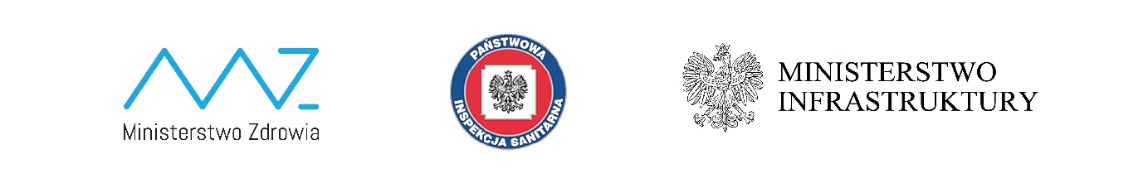 Załącznik 10Zasady monitoringu codziennych prac porządkowychw Publicznej Szkole Podstawowej im. Powstańców Śląskich w ŁubnianachPracownicy obsługi odpowiedzialni są za sprzątanie pomieszczeń oraz za dezynfekcję ciągów komunikacyjnych (korytarzy), powierzchni dotykowych (poręcze, klamki, wyłączniki), powierzchni płaskich (blaty stołów, oparcia krzeseł) oraz toalet.Dezynfekcja blatów stołów, oparć krzeseł, klamek, poręczy, wyłączników i posadzek wykonywana jest co najmniej raz dziennie. W sytuacji prowadzenia dezynfekcji, pracownik zobowiązany jest do przestrzegania zaleceń producenta, znajdującego się na opakowaniu środka do dezynfekcji. Szczególną uwagę zwraca się na ścisłe przestrzeganie czasu niezbędnego do wywietrzenia dezynfekowanych pomieszczeń i przedmiotów, tak aby uczniowie nie byli narażeni na wdychanie ich oparów. W trakcie dezynfekcji pracownik zobowiązany jest do wykonania czynności higienicznych w stroju ochronnym tj. maseczka/przyłbica, jednorazowe rękawiczki. Zużyte środki ochrony osobistej tj. maski ochronne i rękawiczki wyrzucane są do specjalnie do tego celu przygotowanego pojemnika na którym umieszczona jest informacja „Zużyte środki ochrony”.Dyrektor prowadzi monitoring codziennych prac porządkowych, wykonywanych przez pracowników obsługi. W tym celu dla każdego pomieszczenia prowadzona jest „Karta monitorowania codziennych prac porządkowych” (w załączeniu)Karta monitorowania codziennych prac porządkowychPOMIESZCZENIE:………………………………………….GRUPYWydawanie posiłkówGrupa I12.30- 12.40Grupa II12.45 – 12.50Grupa III12.55-13.05DataGodzinaUżyte środki dezynfekująceCzytelny podpis osoby wykonującej mycie i dezynfekcję